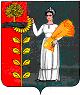 СОВЕТ  ДЕПУТАТОВ СЕЛЬСКОГОПОСЕЛЕНИЯ ПУШКИНСКИЙ  СЕЛЬСОВЕТДобринского муниципального района Липецкой областиРоссийской ФедерацииР Е Ш Е Н И Е34 сессия V созыва13.10.2017г                    с. Пушкино                             №  98-рс О внесении изменений в бюджет сельского поселения Пушкинский сельсовет Добринского муниципального района Липецкой области Российской Федерации на 2017год и плановый период 2018 и 2019 годов(утв. решением сессии Совета депутатов сельского поселения Пушкинский сельсовет от 23.12.2016 года № 63 – рс, в редакции от 24.01.2017 года № 69-рс, в редакции от 01.02.2017 года № 71-рс, в редакции от 19.05.2017 года №85-рс, в редакции от 30.08.2017г. №92-рс, в редакции от 05.09.2017 г. №94-рс, в редакции от 11.09.2017 г. №96-рс)Рассмотрев представленный администрацией сельского поселения проект решения «О внесении изменений в бюджет сельского поселения Пушкинский сельсовет Добринского муниципального района Липецкой области Российской Федерации на 2017 и плановый период 2018 и 2019 годов» (утв. решением сессии Совета депутатов сельского поселения Пушкинский сельсовет от 23.12.2016 года № 63–рс), руководствуясь Положением «О бюджетном процессе сельского поселения Пушкинский сельсовет», Уставом сельского поселения Пушкинский сельсовет, учитывая решения постоянной комиссии по экономике,  бюджету, муниципальной собственности и социальным вопросам и финансам, Совет депутатов сельского поселения Пушкинский сельсоветРЕШИЛ:1. Принять изменения в бюджет сельского поселения Пушкинский сельсовет Добринского муниципального района Липецкой области Российской Федерации на 2017 год и плановый период 2018 и 2019 годов» (прилагаются).2. Направить указанный нормативный правовой акт главе сельского поселения для подписания и официального обнародования.3. Настоящее решение вступает в силу со дня его официального обнародования.Председатель Совета депутатов сельского поселения Пушкинский сельсовет                                                                  Н.Г. ДемиховаПриняты решением Совета депутатов сельского поселения Пушкинский сельсоветот 13.10.2017 г. № 98-рсИЗМЕНЕНИЯв бюджет сельского поселения Пушкинский сельсовет Добринскогомуниципального района Липецкой области Российской Федерации на 2017 год и плановый период 2018 и 2019 годовВнести в бюджет сельского поселения Пушкинский сельсовет Добринского муниципального района Липецкой области Российской Федерации на 2017 год и плановый период 2018 и 2019 годов, принятый решением сессии Совета депутатов сельского поселения Пушкинский сельсовет от 25.12.2016 года № 63 – рс, в редакции от 24.01.2017 №69-рс, в редакции от 01.02.2017 года № 71-рс, в редакции от 19.05.2017 года №85-рс, в редакции от 30.08.2017г. №92-рс, в редакции от 05.09.2017 г. №94-рс, в редакции от 11.09.2017 г. №96-рс, следующие изменения:4.В статью 5 « Бюджетные ассигнования бюджета сельского поселения на 2017 год и плановый период 2018 и 2019 годов»Приложение 7 «Распределение бюджетных ассигнований сельского поселения по разделам и подразделам классификации расходов бюджетов Российской Федерации на 2017 год» в новой редакции (прилагается) Приложение 9 «Ведомственная структура расходов бюджета сельского поселения на 2017 год» изложить в новой редакции (прилагается) Приложение 11 «Распределение расходов бюджета сельского поселения по разделам, подразделам, целевым статьям (муниципальным программам и непрограммным направлениям деятельности), группам видов расходов классификации расходов бюджетов Российской Федерации на 2017 год» изложить в новой редакции (прилагается) Председатель Совета депутатов сельского поселения Пушкинский сельсовет                                                                  Н.Г. ДемиховаПриложение № 7к  бюджету  сельского поселенияПушкинский сельсовет Добринскогомуниципального района Липецкой областиРоссийской Федерации на 2017 годи плановый период 2018 и 2019 годов.Распределение бюджетных ассигнований сельского поселенияпо разделам и подразделам  классификации расходов бюджетовРоссийской Федерации на 2017 годруб. Приложение № 9к  бюджету  сельского поселенияПушкинский сельсовет Добринскогомуниципального района Липецкой областиРоссийской Федерации на 2017 годи плановый период 2018 и 2019 годов.ВЕДОМСТВЕННАЯ   СТРУКТУРАрасходов бюджета сельского поселения на 2017 год руб.Приложение № 11к  бюджету  сельского поселенияПушкинский сельсовет Добринскогомуниципального района Липецкой областиРоссийской Федерации на 2017 годи плановый период 2018 и 2019 годов.Распределение  расходов бюджета сельского поселения  по разделам, подразделам, целевым статьям (муниципальным программам и непрограммным направлениям деятельности), группам видов расходов классификации расходов бюджетов Российской Федерации на  2017 годНаименованиеРазделПодраздел2017 годВсего8 099 260,82Общегосударственные вопросы01003 600 678,83Функционирование высшего должностного  лица субъекта Российской Федерации и муниципального образования0102747 310,00Функционирование Правительства Российской Федерации, высших исполнительных органов государственной власти субъектов Российской Федерации, местных администраций 01042 669 084,58Обеспечение деятельности финансовых, налоговых и таможенных органов и органов финансового(финансово-бюджетного) надзора0106130 022,00Другие общегосударственные вопросы011354 262,25Национальная оборона020068 800,00Мобилизационная  и вневойсковая подготовка020368 800,00Национальная безопасность и правоохранительная деятельность03141 000,00Национальная экономика0400955 700,00Дорожное хозяйство (дорожные фонды)0409780 200,00Другие вопросы в области национальной экономики0412175 500,00Жилищно-коммунальное хозяйство0500997 508,99Жилищное хозяйство05012 359,99Коммунальное хозяйство0502342 950,00Благоустройство0503652 199,00Культура , кинематография08002 333 494,00Культура 0801 2 333 494,00Физическая культура и спорт1100141 079,00Массовый спорт1102141 079,00Обслуживание  государственного и муниципального долга13 001 000,00Обслуживание государственного внутреннего и муниципального долга13 011000,00ГлавныйраспорядительРазделПодразделЦелевая статьяВид расходовСУММААдминистрация сельского поселения Пушкинский сельсовет Добринского муниципального района Липецкой области Российской Федерации, всего9148 099 260,82Общегосударственные вопросы914013 717 119,58Функционирование высшего должностного лица субъекта Российской Федерации и муниципального образования9140102747 310,00Непрограммные расходы бюджета сельского поселения914010299 0 00 00000747 310,00Обеспечение деятельности органов  местного самоуправления сельского поселения914010299 1 00 00000747 310,00Обеспечение деятельности главы местной администрации (исполнительно-распорядительного органа муниципального образования)  914010299 1 00 00050747 310,00Расходы на выплаты персоналу в целях обеспечения выполнения функций государственными (муниципальными) органами, казенными учреждениями, органами управления государственными внебюджетными фондами914010299 1 00 00050100747 310,00Функционирование Правительства Российской Федерации, высших исполнительных органов государственной власти субъектов Российской Федерации, местных администраций 91401042 669 084,58Непрограммные расходы бюджета  сельского поселения914010499 0 00 000002 839 807,58Иные непрограммные мероприятия914010499 9 00 000002 839 807,58Расходы на выплаты по оплате труда работников органов местного самоуправления914010499 9 00 001101 226,627,00Расходы на выплаты персоналу в целях обеспечения выполнения функций государственными (муниципальными) органами, казенными учреждениями, органами управления государственными внебюджетными фондами914010499 9 00 001101001 226,627,00Подпрограмма «Обеспечение реализации муниципальной политики на территории сельского поселения Пушкинский сельсовет»914010401 4 00 0000046 808,58Основное мероприятие «Приобретение информационных услуг с использованием информационно-справочных систем»914010401 4 03 0000046 808,58Расходы на приобретение информационных услуг 914010401 4 03 8626046 808,58Закупка товаров, работ и услуг для обеспечения  государственных (муниципальных) нужд 914010401 4 03 8626020046 808,58Расходы на обеспечение функций органов местного самоуправления (за исключением расходов на выплаты по оплате труда работников указанных органов)914010499 9 00 001201 289 372,00Закупка товаров, работ и услуг для обеспечения государственных (муниципальных) нужд914010499 9 00 001202001 289 372,00Иные бюджетные ассигнования914010499 9 00 00120800106 277,00Обеспечение деятельности финансовых, налоговых и таможенных органов и органов финансового(финансово-бюджетного) надзора9140106130 022,00Непрограммные расходы бюджета сельского поселения914010699 0 00 00000130 022,00Иные непрограммные мероприятия 914010699 9 00 00000130 022,00Межбюджетные трансферты бюджету муниципального района из бюджета  сельского поселения на осуществление части полномочий по решению вопросов местного значения в соответствии с заключенным соглашением 914010699 9 00 00130130 022,00Межбюджетные трансферты914010699 9 00 00130500130 022,00Другие общегосударственные вопросы914011354 262,25Муниципальная программа сельского поселения «Устойчивое развитие территории сельского поселения Пушкинский сельсовет на 2014-2020 годы»9140113010000000054 262,25Подпрограмма «Обеспечение реализации муниципальной политики на территории сельского поселения Пушкинский сельсовет»9140113014000000013 000,25 Основное мероприятие «Приобретение услуг по сопровождению сетевого программного обеспечения по электронному ведению похозяйственного учета 9140113014010000007 042,25Расходы на приобретение программного обеспечения 914011301 4 01 862707 042,25Закупка товаров, работ и услуг для обеспечения государственных (муниципальных) нужд914011301 4 01 862702007 042,25Расходы на приобретение программного обеспечения на условиях софинансирования с областным бюджетом914011301401S62705 958,00Закупка товаров, работ и услуг для обеспечения государственных (муниципальных) нужд914011301401S62702005 958,00Основное мероприятие Ежегодные членские взносы в Ассоциацию «Совета муниципальных образований» 914011301402000004 341,00Расходы на оплату членских взносов914011301402200804 341,00Иные бюджетные ассигнования914011301402200808004 341,00Основное мероприятие «Прочие мероприятия сельского поселения»914011301 4 00 0000036 921,00Реализация направления расходов основного мероприятия «Прочие мероприятия сельского поселения»914011301 4 07 9999936 921,00Закупка товаров, работ и услуг для обеспечения государственных (муниципальных) нужд914011301 4 079999920036 921,00Национальная оборона9140268 800,00Мобилизационная  и вневойсковая подготовка914020368 800,00Непрограммные расходы бюджета  сельского поселения914020399 0 00 0000068 800,00Иные непрограммные мероприятия914020399 9 00 0000068 800,00Осуществление первичного воинского учета на территориях, где отсутствуют военные комиссариаты914020399 9 00 5118068 800,00Расходы на выплаты персоналу в целях обеспечения выполнения функций государственными (муниципальными) органами, казенными учреждениями, органами управления государственными внебюджетными фондами914020399 9 00 5118010062 400,00Закупка товаров, работ и услуг для обеспечения государственных (муниципальных) нужд914020399 9 00 511802006 400,00Национальная безопасность и правоохранительная деятельность914031 000,00Другие вопросы в области национальной безопасности и правоохранительной деятельности91403141 000,00Муниципальная программа сельского поселения «Устойчивое развитие территории сельского поселения Пушкинский сельсовет на 2014-2020 годы»914031401000000001 000,00Подпрограмма «Обеспечение безопасности человека и природной среды на территории сельского поселения Пушкинский сельсовет»914031401300000001 000,00Основное мероприятие  «Обеспечение первичных мер пожарной безопасности в сельском поселении»914031401301000001 000,00Проведение мероприятий по обеспечению пожарной безопасности в сельском поселении914031401301200401 000,00Закупка товаров, работ и услуг для обеспечения государственных (муниципальных) нужд914031401301200402001 000,00Национальная экономика91404955 700,00Дорожное хозяйство (дорожные фонды)9140409780 200,00Муниципальная программа сельского поселения «Устойчивое развитие территории сельского поселения Пушкинский сельсовет на 2014-2020 годы»914040901 0 00 00000780 200,00Подпрограмма «Обеспечение населения качественной, развитой инфраструктурой и повышения уровня благоустройства территории сельского поселения Пушкинский сельсовет»914040901 1 00 00000780 200,00Основное мероприятие «Содержание автодорог местного значения сельского поселения Пушкинский сельсовет»914040901 1 01 00000780 200,00Расходы на содержание и текущий ремонт дорог914040901 1 01 20130780 200,00Закупка товаров, работ и услуг для обеспечения государственных (муниципальных) нужд914040901 1 01 20130200780 200,00Другие вопросы в области национальной экономики9180412175 500,00Муниципальная программа сельского поселения «Устойчивое развитие территории сельского поселения Пушкинский сельсовет на 2014-2020 годы»918041201 0 00 00000175 500,00Подпрограмма «Обеспечение реализации муниципальной политики на территории сельского поселения Пушкинский сельсовет»918041201 4 00 00000175 500,00Основное мероприятие «Подготовка карт (планов) границ населенных пунктов»918041201 4 07 00000175 500,00Расходы на подготовку карт (планов) границ населенных пунктов918041201 4 07 86020175 500,00Закупка товаров, работ и услуг для обеспечения государственных (муниципальных) нужд918041201 4 07 86020200175 500,00Жилищно-коммунальное хозяйство914052 359,99 Жилищное хозяйство91405012 359,99 Муниципальная программа сельского поселения «Устойчивое развитие территории сельского поселения Пушкинский сельсовет на 2014-2020 годы»914050101 0 00 000002 359,99 Подпрограмма «Обеспечение населения качественной, развитой инфраструктурой и повышение уровня благоустройства территории сельского поселения Пушкинский сельсовет»914050101 1 00 000002 359,99Основное мероприятие «Содержание жилого фонда»914050101 1 03 000002 359,99Взносы на капитальный ремонт многоквартирных домов914050101 1 03 201102 359,99Закупка товаров, работ и услуг для  обеспечения государственных (муниципальных) нужд914050101 1 03 201102002 359,99Администрация сельского поселения Пушкинский сельсовет Добринского муниципального района Липецкой области Российской Федерации, всего914342 950,00Коммунальное хозяйство9140502342 950,00Муниципальная программа сельского поселения «Устойчивое развитие территории сельского поселения Пушкинский сельсовет на 2014-2020 годы»914050201 0 00 00000342 950,00Подпрограмма «Обеспечение населения качественной, развитой инфраструктурой и повышение уровня благоустройства территории сельского поселения Пушкинский сельсовет»914050201 1 00 00000342 950,00Основное мероприятие «Содержание котельной с.Пушкино»914050201 1 19 00000342 950,00Жилищно-коммунальное хозяйство91405652 199,00Благоустройство9140503652 199,00Муниципальная программа сельского поселения «Устойчивое развитие территории сельского поселения Пушкинский сельсовет на 2014-2020 годы»914050301 0 00 00000565 360,00Подпрограмма «Обеспечение населения качественной, развитой инфраструктурой и повышение уровня благоустройства территории сельского поселения Пушкинский сельсовет»914050301 1 00 00000565 360,00Основное мероприятие «Текущие расходы на содержание, реконструкцию и поддержание в рабочем состоянии системы уличного освещения сельского поселения914050301 1 04 00000565 360,00Расходы на уличное освещение914050301 1 04 20010565 360,00Закупка товаров, работ и услуг для  обеспечения государственных (муниципальных) нужд914050301 1 04 20010200565 360,00Основное мероприятие «Организация благоустройства и озеленения территории сельского поселения»914050301 1 06 0000015 000Окрашивание, озеленение территории сельского поселения914050301 1 06 2002015 000Закупка товаров, работ и услуг для обеспечения государственных (муниципальных) нужд914050301 1 06 2002020015 000Основное мероприятие «Прочие мероприятия по благоустройству сельского поселения»914050301 1 07 0000070 900,00Реализация направления расходов основного мероприятия «Прочие мероприятия по благоустройству сельского поселения»914050301 1 07 9999970 900,00 Закупка товаров, работ и услуг для обеспечения государственных (муниципальных) нужд914050301 1 07 9999920070 900,00Культура ,  кинематография 914082 333 494,00Культура91408012 333 494,00Муниципальная программа сельского поселения «Устойчивое развитие территории сельского поселения Пушкинский сельсовет на 2014-2020 годы»914080101 0 00 000002 333 494,00Подпрограмма «Развитие социальной сферы на территории сельского поселения Пушкинский сельсовет»914080101 2 00 000002 333 494,00Основное мероприятие «Создание условий и проведение мероприятий, направленных на развитие культуры сельского поселения»914080101 2 02 000002 333 494,00Предоставление бюджетным и автономным учреждениям субсидий914080101 2 02 090002 333 494,00Предоставление субсидий бюджетным, автономным учреждениям и иным некоммерческим организациям914080101 2 02 090006002 333 494,00Физическая культура и спорт91411141 079,00Массовый спорт9141102141 079,00Муниципальная программа сельского поселения «Устойчивое развитие территории сельского поселения Пушкинский сельсовет на 2014-2020 годы»914110201 0 00 00000141 079,00Подпрограмма «Развитие социальной сферы на территории сельского поселения Пушкинский сельсовет»914110201 2 00 00000141 079,00Основное мероприятие «Создание условий и проведение мероприятий, направленных на развитие физической культуры и массового спорта на территории сельского поселения914110201 2 01 00000141 079,00Расходы на проведение и организацию спортивных и физкультурно-оздоровительных мероприятий и приобретение спортинвентаря914110201 2 01 20050141 079,00Закупка товаров, работ и услуг для обеспечения государственных (муниципальных) нужд914110201 2 01 20050200141 079,00Обслуживание государственного и муниципального долга91413011 000,00Муниципальная программа сельского поселения «Устойчивое развитие территории сельского поселения Пушкинский сельсовет на 2014-2020 годы»914130101 0 00 000001 000,00Подпрограмма «Обеспечение реализации муниципальной политики на территории сельского поселения Пушкинский сельсовет»914130101 4 00 000001 000,00Основное мероприятие «Обслуживание муниципального долга»914130101 4 04 000001 000,00Расходы по уплате процентов за пользованием кредитом914130101 4 04 200901 000,00Закупка товаров, работ и услуг для  обеспечения  государственных (муниципальных) нужд914130101 4 04 200907001 000,00РазделПодразделЦелевая статьяВид расходовСУММААдминистрация сельского поселения Пушкинский сельсовет Добринского муниципального района Липецкой области Российской Федерации, всего8 099 260,82Общегосударственные вопросы013 717 119,58Функционирование высшего должностного лица субъекта Российской Федерации и муниципального образования0102747 310,00Непрограммные расходы бюджета сельского поселения010299 0 00 00000747 310,00Обеспечение деятельности органов  местного самоуправления сельского поселения010299 1 00 00000747 310,00Обеспечение деятельности главы местной администрации (исполнительно-распорядительного органа муниципального образования)  010299 1 00 00050747 310,00Расходы на выплаты персоналу в целях обеспечения выполнения функций государственными (муниципальными) органами, казенными учреждениями, органами управления государственными внебюджетными фондами010299 1 00 00050100747 310,00Функционирование Правительства Российской Федерации, высших исполнительных органов государственной власти субъектов Российской Федерации, местных администраций 01042 669 084,58Непрограммные расходы бюджета  сельского поселения010499 0 00 000002 839 807,58Иные непрограммные мероприятия010499 9 00 000002 839 807,58Расходы на выплаты по оплате труда работников органов местного самоуправления010499 9 00 001101 226,627,00Расходы на выплаты персоналу в целях обеспечения выполнения функций государственными (муниципальными) органами, казенными учреждениями, органами управления государственными внебюджетными фондами010499 9 00 001101001 226,627,00Подпрограмма «Обеспечение реализации муниципальной политики на территории сельского поселения Пушкинский сельсовет»010401 4 00 0000046 808,58Основное мероприятие «Приобретение информационных услуг с использованием информационно-справочных систем»010401 4 03 0000046 808,58Расходы на приобретение информационных услуг 010401 4 03 8626046 808,58Закупка товаров, работ и услуг для обеспечения  государственных (муниципальных) нужд 010401 4 03 8626020046 808,58Расходы на обеспечение функций органов местного самоуправления (за исключением расходов на выплаты по оплате труда работников указанных органов)010499 9 00 001201 289 372,00Закупка товаров, работ и услуг для обеспечения государственных (муниципальных) нужд010499 9 00 001202001 289 372,00Иные бюджетные ассигнования010499 9 00 00120800106 277,00Обеспечение деятельности финансовых, налоговых и таможенных органов и органов финансового(финансово-бюджетного) надзора0106130 022,00Непрограммные расходы бюджета сельского поселения010699 0 00 00000130 022,00Иные непрограммные мероприятия 010699 9 00 00000130 022,00Межбюджетные трансферты бюджету муниципального района из бюджета  сельского поселения на осуществление части полномочий по решению вопросов местного значения в соответствии с заключенным соглашением 010699 9 00 00130130 022,00Межбюджетные трансферты010699 9 00 00130500130 022,00Другие общегосударственные вопросы011354 262,25Муниципальная программа сельского поселения «Устойчивое развитие территории сельского поселения Пушкинский сельсовет на 2014-2020 годы»0113010000000054 262,25Подпрограмма «Обеспечение реализации муниципальной политики на территории сельского поселения Пушкинский сельсовет»0113014000000013 000,25 Основное мероприятие «Приобретение услуг по сопровождению сетевого программного обеспечения по электронному ведению похозяйственного учета 0113014010000007 042,25Расходы на приобретение программного обеспечения 011301 4 01 862707 042,25Закупка товаров, работ и услуг для обеспечения государственных (муниципальных) нужд011301 4 01 862702007 042,25Расходы на приобретение программного обеспечения на условиях софинансирования с областным бюджетом011301401S62705 958,00Закупка товаров, работ и услуг для обеспечения государственных (муниципальных) нужд011301401S62702005 958,00Основное мероприятие Ежегодные членские взносы в Ассоциацию «Совета муниципальных образований» 011301402000004 341,00Расходы на оплату членских взносов011301402200804 341,00Иные бюджетные ассигнования011301402200808004 341,00Основное мероприятие «Прочие мероприятия сельского поселения»011301 4 00 0000036 921,00Реализация направления расходов основного мероприятия «Прочие мероприятия сельского поселения»011301 4 07 9999936 921,00Закупка товаров, работ и услуг для обеспечения государственных (муниципальных) нужд011301 4 079999920036 921,00Национальная оборона0268 800,00Мобилизационная  и вневойсковая подготовка020368 800,00Непрограммные расходы бюджета  сельского поселения020399 0 00 0000068 800,00Иные непрограммные мероприятия020399 9 00 0000068 800,00Осуществление первичного воинского учета на территориях, где отсутствуют военные комиссариаты020399 9 00 5118068 800,00Расходы на выплаты персоналу в целях обеспечения выполнения функций государственными (муниципальными) органами, казенными учреждениями, органами управления государственными внебюджетными фондами020399 9 00 5118010062 400,00Закупка товаров, работ и услуг для обеспечения государственных (муниципальных) нужд020399 9 00 511802006 400,00Национальная безопасность и правоохранительная деятельность031 000,00Другие вопросы в области национальной безопасности и правоохранительной деятельности03141 000,00Муниципальная программа сельского поселения «Устойчивое развитие территории сельского поселения Пушкинский сельсовет на 2014-2020 годы»031401000000001 000,00Подпрограмма «Обеспечение безопасности человека и природной среды на территории сельского поселения Пушкинский сельсовет»031401300000001 000,00Основное мероприятие  «Обеспечение первичных мер пожарной безопасности в сельском поселении»031401301000001 000,00Проведение мероприятий по обеспечению пожарной безопасности в сельском поселении031401301200401 000,00Закупка товаров, работ и услуг для обеспечения государственных (муниципальных) нужд031401301200402001 000,00Национальная экономика04955 700,00Дорожное хозяйство (дорожные фонды)0409780 200,00Муниципальная программа сельского поселения «Устойчивое развитие территории сельского поселения Пушкинский сельсовет на 2014-2020 годы»040901 0 00 00000780 200,00Подпрограмма «Обеспечение населения качественной, развитой инфраструктурой и повышения уровня благоустройства территории сельского поселения Пушкинский сельсовет»040901 1 00 00000780 200,00Основное мероприятие «Содержание автодорог местного значения сельского поселения Пушкинский сельсовет»040901 1 01 00000780 200,00Расходы на содержание и текущий ремонт дорог040901 1 01 20130780 200,00Закупка товаров, работ и услуг для обеспечения государственных (муниципальных) нужд040901 1 01 20130200780 200,00Другие вопросы в области национальной экономики0412175 500,00Муниципальная программа сельского поселения «Устойчивое развитие территории сельского поселения Пушкинский сельсовет на 2014-2020 годы»041201 0 00 00000175 500,00Подпрограмма «Обеспечение реализации муниципальной политики на территории сельского поселения Пушкинский сельсовет»041201 4 00 00000175 500,00Основное мероприятие «Подготовка карт (планов) границ населенных пунктов»041201 4 07 00000175 500,00Расходы на подготовку карт (планов) границ населенных пунктов041201 4 07 86020175 500,00Закупка товаров, работ и услуг для обеспечения государственных (муниципальных) нужд041201 4 07 86020200175 500,00Жилищно-коммунальное хозяйство052 359,99 Жилищное хозяйство05012 359,99 Муниципальная программа сельского поселения «Устойчивое развитие территории сельского поселения Пушкинский сельсовет на 2014-2020 годы»050101 0 00 000002 359,99 Подпрограмма «Обеспечение населения качественной, развитой инфраструктурой и повышение уровня благоустройства территории сельского поселения Пушкинский сельсовет»050101 1 00 000002 359,99Основное мероприятие «Содержание жилого фонда»050101 1 03 000002 359,99Взносы на капитальный ремонт многоквартирных домов050101 1 03 201102 359,99Закупка товаров, работ и услуг для  обеспечения государственных (муниципальных) нужд050101 1 03 201102002 359,99Администрация сельского поселения Пушкинский сельсовет Добринского муниципального района Липецкой области Российской Федерации, всего342 950,00Коммунальное хозяйство0502342 950,00Муниципальная программа сельского поселения «Устойчивое развитие территории сельского поселения Пушкинский сельсовет на 2014-2020 годы»050201 0 00 00000342 950,00Подпрограмма «Обеспечение населения качественной, развитой инфраструктурой и повышение уровня благоустройства территории сельского поселения Пушкинский сельсовет»050201 1 00 00000342 950,00Основное мероприятие «Содержание котельной с.Пушкино»342 950,00Жилищно-коммунальное хозяйство05652 199,00Благоустройство0503652 199,00Муниципальная программа сельского поселения «Устойчивое развитие территории сельского поселения Пушкинский сельсовет на 2014-2020 годы»050301 0 00 00000565 360,00Подпрограмма «Обеспечение населения качественной, развитой инфраструктурой и повышение уровня благоустройства территории сельского поселения Пушкинский сельсовет»050301 1 00 00000565 360,00Основное мероприятие «Текущие расходы на содержание, реконструкцию и поддержание в рабочем состоянии системы уличного освещения сельского поселения050301 1 04 00000565 360,00Расходы на уличное освещение050301 1 04 20010565 360,00Закупка товаров, работ и услуг для  обеспечения государственных (муниципальных) нужд050301 1 04 20010200565 360,00Основное мероприятие «Организация благоустройства и озеленения территории сельского поселения»050301 1 06 0000015 000Окрашивание, озеленение территории сельского поселения050301 1 06 2002015 000Закупка товаров, работ и услуг для обеспечения государственных (муниципальных) нужд050301 1 06 2002020015 000Основное мероприятие «Прочие мероприятия по благоустройству сельского поселения»050301 1 07 0000070 900,00Реализация направления расходов основного мероприятия «Прочие мероприятия по благоустройству сельского поселения»050301 1 07 9999970 900,00 Закупка товаров, работ и услуг для обеспечения государственных (муниципальных) нужд050301 1 07 9999920070 900,00Культура ,  кинематография 082 333 494,00Культура08012 333 494,00Муниципальная программа сельского поселения «Устойчивое развитие территории сельского поселения Пушкинский сельсовет на 2014-2020 годы»080101 0 00 000002 333 494,00Подпрограмма «Развитие социальной сферы на территории сельского поселения Пушкинский сельсовет»080101 2 00 000002 333 494,00Основное мероприятие «Создание условий и проведение мероприятий, направленных на развитие культуры сельского поселения»080101 2 02 000002 333 494,00Предоставление бюджетным и автономным учреждениям субсидий080101 2 02 090002 333 494,00Предоставление субсидий бюджетным, автономным учреждениям и иным некоммерческим организациям080101 2 02 090006002 333 494,00Физическая культура и спорт11141 079,00Массовый спорт1102141 079,00Муниципальная программа сельского поселения «Устойчивое развитие территории сельского поселения Пушкинский сельсовет на 2014-2020 годы»110201 0 00 00000141 079,00Подпрограмма «Развитие социальной сферы на территории сельского поселения Пушкинский сельсовет»110201 2 00 00000141 079,00Основное мероприятие «Создание условий и проведение мероприятий, направленных на развитие физической культуры и массового спорта на территории сельского поселения110201 2 01 00000141 079,00Расходы на проведение и организацию спортивных и физкультурно-оздоровительных мероприятий и приобретение спортинвентаря110201 2 01 20050141 079,00Закупка товаров, работ и услуг для обеспечения государственных (муниципальных) нужд110201 2 01 20050200141 079,00Обслуживание государственного и муниципального долга13011 000,00Муниципальная программа сельского поселения «Устойчивое развитие территории сельского поселения Пушкинский сельсовет на 2014-2020 годы»130101 0 00 000001 000,00Подпрограмма «Обеспечение реализации муниципальной политики на территории сельского поселения Пушкинский сельсовет»130101 4 00 000001 000,00Основное мероприятие «Обслуживание муниципального долга»130101 4 04 000001 000,00Расходы по уплате процентов за пользованием кредитом130101 4 04 200901 000,00Закупка товаров, работ и услуг для  обеспечения  государственных (муниципальных) нужд130101 4 04 200907001 000,00